Учитель: Нагорных Татьяна Васильевна                                         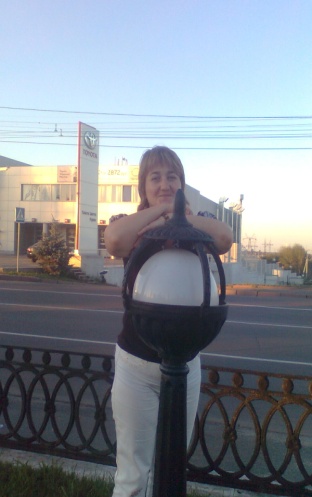  «В нашей светлице праздник» (сценарий классного часа)Цель:- формирование гражданско-патриотических качеств обучающихся через внеклассную работу;-развитие у обучающихся  навыков исследовательской работы;-сохранение культурного наследия Малой Родины.Оборудование: Мультимедиа, компьютер, проектор, народные костюмы, фотографии.Для оформления классной комнаты: рушники, старинная утварь.
Хозяйка: Мир вам, гости долгожданные,
                  Что явились в добрый час.
                  Встречу теплую, желанную
                  Мы готовили для вас…
                   Хлебосольством  да  радушием
                  Знаменит наш Курский край,-
                  Для гостей и песни русские,
                  И медовый каравай.
Хозяин:  Дорогие гости!
                 Как говорится - милости просим в нашу светлицу!
                 Не нужно платы. И робеть не надо.
                 Всем чем богаты, тем и рады.
Ведущий:  Вы  наверное догадались, что речь пойдет о народном творчестве. С  искусством народа мы знакомимся в первой услышанной сказке, потешке, игре. С  этим  искусством мы не расстаемся и во взрослой жизни, поем частушки, пересыпаем свою речь пословицами, загадками, охотно слушаем  были-небылицы, русские песни. Все это именуется одни словом фольклор-народная мудрость, все это глубоко жизненно и бесконечно прекрасно. Народное творчество неизменно учит добру, все пронизано юмором. И сегодня мы более подробно познакомимся с жанрами русского фольклора . Как вы уже догадались наш классный час посвящается фольклору п. Хомутовки. И пройдет он в форме игры «Счастливый случай». Я хочу представить участников команд(обучающийся–это  1 команда,родители-2 команда)
Это: 
1_____________________
2_____________________
Выберете себе капитанов  /зрители приветствуют участников/
/звучит музыкальная заставка/
Моими помощниками будут хозяин и хозяйка этой светлицы.
Хозяйка: Хлебосольной Русь не зря зовется,
                  И известно это всем давно!
                  Песня полным голосом поется,
                  Так у нас всегда заведено!
Хозяин: Дорогие наши гости!
                Самое время вместе со всеми песни послушать.
Итак,1 гейм  «Угадай мелодию». Каждой команде предлагается мелодия русской народной песни, вы должны назвать ее.
1.Во поле берёза стояла2.Калинка3.Ах ты, степь, широкая.4.Вечерний звон./объявляется счет/
Второй гейм «Заморочки из бочки».
Прошу хозяйку с хозяином мне помочь. Предупреждаю, что среди бочек скрывается «Счастливый случай» /подкова./Хочу немного подсказать: речь пойдет о народных праздниках.
1. Что такое Святки? Какие праздники включают они? /РОЖДЕСТВО, ДЕНЬ ВАСИЛИЯ ВЕЛИКОГО, КРЕЩЕНИЕ/
2. Почему на масленицу пекут блины? /Чтобы задобрить весну. Так символизируют солнце./
3. На какой праздник «даже ворона своих воронят в луже моет?» /Чистый четверг./
4. Это исключительно девичий праздник, когда вьют венки, водят хороводы у березки. Это так называемые «именины леса». /Троица./
5. Назовите крестьянские календарные праздники , носящие женские имена. /Авдотья, Аграфена Кунальница./
6.В народе существует поверье, что в ночь на этот праздник цветет папоротник , обладающий чудодейственной силой, которая перейдет на любого нашедшего и сорвавшего цветок./День Иван Купала./7. В этот праздник на рассвете смотрят, как «играет солнце». Что это за праздник? /Петров День./8. Гадают ли девушки на Ивана Купала? /ДА./9. Назовите крестьянские праздники, носящие мужские имена./ВАСИЛЬЕВ ДЕНЬ, ЕГОРЬЕВ ДЕНЬ, ИВАНОВ ДЕНЬ, ДЕНЬ ИВАНА КУПАЛА, ИЛЬИН ДЕНЬ, ДЕНЬ КУЗЬМЫ-ДЕМЬЯНА, МИХАЙЛОВ ДЕНЬ./10. Рассказать как гадают на Ивана Купала. / на травах , собирают  12 трав, из которых главная иван- да-марья, молча срывают их и ложась спать , не помолившись, кладут их под голову ,приговаривая: «Иван-да-марья, головная трава и все 12 трав, скажите, кто мне будет жених?»
/объявляется счет/
Хозяйка: Все довольны - значит все в порядке!
                 Выше счастья и не пожелать!
                 А сейчас народные загадки
                 Мы вам предлагаем отгадать.
Хозяин: Ведь в карман за метким русским словом 
                Наш народ не лазил никогда
                За ответ награда ждет любого!
                Ошибетесь - тоже не беда!
Итак, 3Гейм называется «Загадки»
Загадки - ваши старые и знакомые , любую из них можно безошибочно узнать «в лицо», при встрече не спутав ни со скороговоркой, ни со считалкой. Вы не раз, ломали голову в поисках того, что прячет от вас загадка за мудреным и странным описанием. Вы знаете, как нелегко порой найти отгадку ,и какую радость порой приносит отгадка.Каждой команде предлагается выбрать по 5 загадок. Хозяин с хозяйкой подносят поднос с загадками. Команды выбирают себе загадки. Задание:Перед вами лежат предметы, вы среди них находите ответ на загадку.1 Команда:Для кудрей и хохолков целых 25 зубков и под каждым под зубком лягут волосы рядком. (Расческа)Светленько, чистенько, посмотреть любенько. (Зеркало)Маленькая собачка, свернувшись лежит, не лает, не кусает, а в дом не пускает. (Замок)Кто самый первый входит в дом а все за ним идут хвостом.(Ключ)Ни сна ему, ни дремушки шагам он точный счет ведет а все же с места не сойдет. (Часы)2 команда:Упадет, поскачет –ударишь -не плачет.(Мяч)Не крапива, а жжется, не солнце, а печет. (Печь)В снежном поле по дороге мчится конь мой одноногий и на много-много лет оставляет черный след. (Карандаш)Летит-воет, сидит - землю роет. (Жук)У двух матерей по пять сыновей. (Руки).Ведущий:Пока команды готовятся залу предоставляется возможность посмотреть фрагменты танцев. Ваша задача назвать движения, используемые в русском народном танце. (На экране  вынесены)-припадание;-ковырялочка;-дробный шаг;-семенящие движения;-мелкие шаги;-притопы;-дробный шаг с использованием рук.Объявляется счет.ГЕЙМ по традиции « Ты мне я тебе».К этому конкурсу вы готовились дома. Посвящен он пословицам. Молод ты или стар, болен, здоров, о делах своих задумался на всякое переживание, на любую новость сразу отзовется, дает  разумный совет, утешит, развеселит-пословица. Люди употребляют их почти так же легко и непринужденно, как слова собственной речи./Объявляется счет/Хозяин: Хочу, чтоб музыка звенела!               А ну беритесь все за дело!               Споют гармони заливные                А с ними и частушки - озорные.Хозяйка:Гармонист неси трёхрядку,Мы частушки пропоем,Как добились мы успеховИ уменьем и трудом.Ведущий: По определению в словаре, частушка, это-жанр русского словесно-музыкального народного творчества, короткая обычно 4-строчная песенка быстрого темпа исполнения. В самостоятельный жанр частушка оформилась в последней трети 19 века. Широчайшее распространение получила в первой половине 20 века.Следующий 5 ГЕЙМ «Частушки» п. Хомутовка.1 команда:                                                       1.Гармонист, гармонист                                
   Короткая шейка,
   Как дам по зубам играй хорошенько2.Ой пойду я танцевать,
   Дайте больше кругу
   Десятину ярового,
   Два гектара лугу.3.Сербиянка чучело,
   Что ты отчубучела,
   Голова как у вола
   Ноги как у чучела.
2 команда:
1. Я матаню разматаю ,
    И повешу на трубу
    Ты веси, веси матаня,
    Пока с улицы приду.2. Я иду на тот конец
    Сербиянку бьет отец,
    Я иду с того конца
    Сербиянка бьет отца.

3. Сербиянка, Сербиянка,
    До чего ты довела,
    Мать последнюю корову,
    На помаду продала./объявляется счет/

Последний гейм «ГОНКА ЗА ЛИДЕРОМ»
В этом гейме командам нужно особенно сосредоточиться. Гейм может изменить любой ожидаемый результат.

1 команда.
1. Какого числа отмечается Рождество Христово? /7 января/
2. Какой праздник отмечается 19 января и напоминает о поворотном моменте в земной жизни Иисуса Христа? / Крещение Господне/
3. Как называется пятница Масленичной недели? /Тещины вечера/
4. Какой православный праздник отмечают 7 апреля? / Благовещение Пресвятой  Богородицы /
5. В этот праздник храмы и дома издавна принято украшать ветками березы и цветами. Что это за праздник? / Троица /
6. Как называется праздник, связанный с освещением яблок? / Спас /
7. Как называется православный праздник, который отмечают жители нашего поселка 31 августа? /Фролов  день /
8. Какого числа отмечается православный праздник Покров? /14 октября /

2 команда.
1. Дни после Рождества Христова до Крещения? / Святки /
2. Какого числа отмечается Татьянин день? / 25 января /
3. Как называется воскресенье Масленичной недели? /Прощеный день /
4. Как называется праздник Воскресения Христова / Пасха /
5. После этого праздника существует поверье, что нельзя входить в реку. Что это за праздник? /Ильин день /
6. Как называется православный праздник, отмечающийся 28 августа? / Успение Пресвятой Богородицы /
7. Как называется православный праздник, на который было принято играть свадьбы? /Покров /
8. Как называется вторник Масленичной недели? /Заигрыши /
Итак, подведем итоги конкурсов.
/ Участники награждаются дипломами и сладким призом /

Хозяин: Хорошо прошел ли праздник, (поют местные частушки)
                Это надо вам решать,
                Мы довольны нашей встречей 
                Рады встретиться опять.

Хозяйка: До свиданья, до свиданья,
                  И еще раз до свиданья,
                  Много жанров на эстраде,
                  Но частушки образец,
                  И всегда веселья ради 
                  Мы поем их под конец.
Танцевала, танцевала,
Стало сердцу больно, сыграй милый гопака страданья довольно.